АДМИНИСТРАЦИЯ ВОРОБЬЕВСКОГО 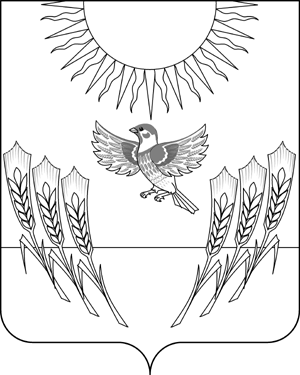 МУНИЦИПАЛЬНОГО РАЙОНА ВОРОНЕЖСКОЙ ОБЛАСТИП О С Т А Н О В Л Е Н И Еот  07 июля 2020 г.  №    389	            с. ВоробьевкаВ целях уточнения адресов избирательных участков, в соответствии со статьей 19 Федерального закона от 12.06.2002 г. № 67-ФЗ «Об основных гарантиях избирательных прав и права на участие в референдуме граждан Российской Федерации», на основании ходатайства администрации Березовского сельского поселения Воробьевского муниципального района от 03.07.2020 г. № 122, по согласованию с Территориальной избирательной комиссией Воробьевского района, администрация Воробьевского муниципального района,  п о с т а н о в л я е т:	1. Список избирательных участков для проведения голосования и подсчета голосов избирателей, образованных постановлением администрации Воробьевского муниципального района от 16.01.2013 года № 11 (в редакции постановлений от 28.01.2013 г. № 33, от 29.07.2014 г. № 493, от 24.06.2016 г. № 235, от 27.09.2017 г. № 388, от 05.06.2018 г. № 343, от 22.06.2020 г. № 368) изложить в редакции, согласно приложению.2. Опубликовать настоящее постановление в районной газете «Восход».3. Контроль за исполнением настоящего постановления возложить на руководителя аппарата администрации муниципального района Рыбасова Ю.Н.Глава администрации муниципального района				    	             М.П. ГордиенкоПриложение 
к постановлению администрациимуниципального районаот 07.07.2020 г. № 389«Приложениек постановлению администрациимуниципального районаот 16.01.2013 г. № 11	(в редакции постановлений от 28.01.2013 г. № 33, от 29.07.2014 г. 493, от 24.06.2016 № 235, от 27.09.2017 г. № 388, от 05.06.2018 г. № 343, от 22.06.2020 г. № 368)С П И С О Кизбирательных участков для проведения голосования и подсчета голосов избирателей ».О внесении изменений в список избирательных участков для проведения голосования и подсчета голосов избирателей, образованных постановлением администрации Воробьевского муниципального района от 16.01.2013 года № 11 (в редакции постановлений от 28.01.2013 г. № 33, от 29.07.2014 г. № 493, 24.06.2016 г. № 235, от 27.09.2017 г. № 388, от 05.06.2018 г. № 343, от 22.06.2020 г. № 368)Номер избиратель-ного участкаЦентр с указанием названия населенного пункта, здания и номера телефонаГраницы избирательного участка (перечень населенных пунктов, улиц)1.2.3.Березовское сельское поселениеБерезовское сельское поселениеБерезовское сельское поселение08/01с. Березовка, пл. Победы, д. 6здание СДК тел. 48-4-57село Березовка08/02с. Верхнетолучеево, ул. Свободы, д. 35здание СДК тел. 48-3-22село Верхнетолучеево08/03с. Елизаветовка, ул. Октябрьская, д. 18здание МКОУ «Березовская СОШ» тел. 48-2-41село Елизаветовка08/04с. Верхний Бык, ул. Ленина, д. 5здание МКОУ «Верхнебыковская ООШ»тел. 49-7-16село Верхний Бык08/05с. Нижний Бык,ул. Шапошникова, д. 3тел. 40-6-96село Нижний Бык, поселок Мирный08/14с. Мужичье,пер. Школьный 2, д. 4здание СДК тел. 40-1-44село Мужичье08/15с. Банное, ул. Ленина, д. 33здание СДКТел. 40-7-48село Банное, хутор Высокий, хутор ЗемлянкаВоробьевское сельское поселениеВоробьевское сельское поселениеВоробьевское сельское поселение08/06с. Воробьевка, пл. Свободы, д. 3здание РДКТел. 3-10-72село Воробьевка: улицы: Гоголя, Горького, Калинина, Карла Маркса, Красная, Ленина, Московская, Подгорная, Рабочая, Свердлова, Советская, Шевченко, 40 лет Победы, 60 лет Октября. пер. Калинина, Ленина, Лесная08/07с. Воробьевка,ул. Чкалова, д. 3здание СДКТел. 52-2-73село Воробьевка:улицы: Кирова, Зои Космодемьянской, Мира, Молодежная, Петровского, Пушкинская, Садовая, Чапаева, Чкалова, 1 Мая, 40 лет Октября.пер. Первомайский.08/13с. Лещаное, ул. Первомайская, д. 35здание МКОУ «Лещановская СОШ»Тел. 45-6-60село Лещаное08/19с. Рудня, ул. Ленина, д. 2здание СДКТел. 44-3-93село Рудня08/20с. Новотолучеево,ул. Пролетарская, д. 57здание МКОУ «Руднянская  СОШ»,тел. 44-6-73село НовотолучеевоНикольское 1-ое сельское поселениеНикольское 1-ое сельское поселениеНикольское 1-ое сельское поселение08/11с. Краснополье, ул. 50 лет Октября, д. 7здание МКОУ «Краснопольская ООШ № 1»,тел. 41-7-30село Краснополье,поселок 2-го отделения совхоза «Краснопольский»08/12пос. 1-го отделения совхоза «Краснопольский», ул. Садовая, д. 3здание МКОУ «Краснопольская ООШ»,тел. 42-6-23поселок 1-го отделения совхоза «Краснопольский»,хутор Нагольный08/16с. Никольское 1-ое,пл. Борцов Революции, д. 63здание СДК,тел. 43-2-87село Никольское 1-ое: улицы: им. Гагарина, Чапаева, Калинина, Героя Перегудова, Тельмана, Садовая, площадь Борцов революции, Карла Маркса - дома с № 1 по № 37. 08/17с. Никольское 1-ое,ул. Советская, д. 27тел. 8 (991) 408-87-64село Никольское 1-ое: улицы: им. Карла Маркса – дома с № 38 по № 59, Советская, им. Фридриха Энгельса, Ленина, Пушкина, переулок Заречный, хутор Горюшкин08/18с. Никольское 2-ое,пл. Школьная, д. 3здание МКОУ «Никольская 2-я ООШ»,тел. 40-5-36село Никольское 2-еСолонецкое сельское поселениеСолонецкое сельское поселениеСолонецкое сельское поселение08/08пос. центральная усадьба совхоза «Воробьевский»,ул. Садовая, д. 8здание СДК,тел.  47-5-72поселок центральная усадьба совхоза «Воробьевский»08/09с. Квашино, ул. Калинина, д. 2 «а», тел. 47-3-95село Квашино08/10пос. Первомайский,ул. Первомайская, д. 17тел. 51-3-22поселок Первомайский08/21с. Затон,ул. Ленина, д. 52 «а»здание СДК,тел. 40-3-95село Затон08/22с. Солонцы,ул. Садовая, д. 41 здание СДК,тел. 46-7-72село Солонцы08/23с. Каменка,ул. Комсомольская, д. 10здание СДКтел. 46-7-41село Каменка08/24х. Гринев,ул. Кирова, д. 46тел. 8 (977) 062-73-86хутор Гринев